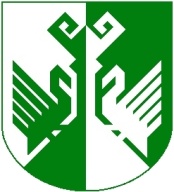 от 11 мая 2021 года №201Об утверждении Порядка установления причин нарушения законодательства о градостроительной деятельности на территории Сернурского муниципального районаВ соответствии Федеральным законом Российской Федерации от 6 октября 2003 г. № 131-ФЗ «Об общих принципах организации деятельности местного самоуправления в Российской Федерации», с частью 4 статьи 62 Градостроительного Кодекса Российской Федерации, администрация Сернурского муниципального района п о с т а н о в л я е т:1. Утвердить Порядок установления причин нарушения законодательства о градостроительной деятельности на территории Сернурского муниципального района.2. Настоящее постановление обнародовать на информационном стенде администрации Сернурского муниципального района в установленном порядке и разместить в информационно-телекоммуникационной сети «Интернет» на официальном сайте администрации Сернурского муниципального района.3. Контроль за исполнением настоящего постановления оставляю за собой.Глава администрации      Сернурского муниципального района                                                         А. КугергинКалинин С.И.(883633)9-89-72СОГЛАСОВАНО:Заместитель Главы администрации Сернурского муниципального района по экономическому развитию территории				Т.М. Волкова 		11.05.2021Советник одела организационно-правовой работы и кадров администрацииСернурского муниципального района		Е.Г. Смоленцева	11.05.2021.Утвержденпостановлением администрации Сернурского муниципального районаот 11.05.2021 г. № 201ПОРЯДОКУСТАНОВЛЕНИЯ ПРИЧИН НАРУШЕНИЯ ЗАКОНОДАТЕЛЬСТВА ОГРАДОСТРОИТЕЛЬНОЙ ДЕЯТЕЛЬНОСТИ НА ТЕРРИТОРИИ СЕРНУРСКОГО МАНИЦИПАЛЬНОГО РАЙОНА1. Общие положения1.1 Настоящий Порядок разработан в соответствии с частью 4                 статьи 62 Градостроительного кодекса Российской Федерации и определяет процедуру установления причин нарушения                  законодательства о градостроительной деятельности на территории Сернурского муниципального района в случае если в процессе строительства, реконструкции, капитального ремонта (далее – строительство) или эксплуатации объектов в результате нарушения законодательства о градостроительной деятельности:1.1.1 причинен вред жизни или здоровью физических лиц либо значительный вред имуществу физических или юридических лиц;1.1.2 причинен вред жизни и здоровью физических лиц, имуществу физических или юридических лиц в отношении объектов, не являющихся:- объектами использования атомной энергии (в том числе ядерными установками, пунктами хранения ядерных материалов и радиоактивных веществ) опасными производственными объектами, линиями связи (в том числе линейно-кабельными сооружениями), иными особо опасными, технически сложными и уникальными объектами, объектами, сведения которых составляют государственную тайну, объектами обороны и безопасности;- объектами здравоохранения, образования, культуры, отдыха, спорта и иных объектов социального и коммунально-бытового назначения, объектов транспортной инфраструктуры, торговли, общественного питания, объектов делового, административного, финансового, религиозного назначения, объектов жилищного фонда (за исключением объектов индивидуального жилищного строительства), не являющихся особо опасными, технически сложными и уникальными объектами.В этих случаях порядок установления причин нарушения законодательства о градостроительной деятельности регулируется Правительством Российской Федерации и Правительством 
Республики Марий Эл.1.2. Установление причин нарушения законодательства о градостроительной деятельности, в случаях указанных в пункте 1.1 настоящего Порядка, проводится независимо от источников финансирования строящихся или построенных объектов, форм собственности и ведомственной принадлежности объектов и участников строительства.Установление причин осуществляется в целях:- устранения нарушения законодательства о градостроительной деятельности;- определения круга лиц, которым причинен вред в результате нарушения законодательства, а также размеров причиненного вреда;- определения лиц, допустивших нарушения законодательства о градостроительной деятельности, и установления обстоятельств, указывающих на их виновность;- обобщения и анализа установленных причин нарушения законодательства в целях разработки предложений для принятия мер по предупреждению подобных нарушений;- использования материалов по установлению причин при разработке нормативных правовых актов органов местного самоуправления в области градостроительства.2. Сообщения о случаях причинения вреда жизни или здоровью физических лиц, имуществу физических или юридических лиц в результате нарушения законодательства о градостроительной деятельности.2.1. Лица, осуществляющие строительство или эксплуатацию объектов, на которых допущены нарушения законодательства о градостроительной деятельности, указанные в пункте 1.1. настоящего Порядка, должны немедленно передать сообщение о факте нарушения в администрацию Сернурского муниципального района, а в случаях причинения вреда жизни и здоровью физических лиц - кроме того в органы прокуратуры по месту нахождения объекта капитального строительства, на котором допущены нарушения законодательства о градостроительной деятельности, в органы гражданской обороны и чрезвычайных ситуаций, государственную инспекцию труда2.2. Сообщение о нарушении законодательства о градостроительной деятельности, предусмотренное пунктом 2.1 настоящего порядка должно содержать:1) наименование застройщика, заказчика, лица осуществляющего строительство объекта (в случае, если работы осуществлялись по договору), лица, осуществившего подготовку проектной документации, лица, осуществившего инженерные изыскания;2) место расположения объекта (почтовый или строительный адрес);3) время, в которое состоялось причинение вреда;4) обстоятельства, характер (имущественный, физический) и размер его причинения;5) сведения о вероятной причине;6) сведения о пострадавших (в случае, если таковые имеются);7) образцы (пробы) применяемых строительных материалов (конструкций).3. Порядок установления причин нарушения законодательства градостроительной деятельности3.1. Причины нарушения законодательства о градостроительной деятельности, указанные в пункте 1.1 настоящего Порядка, устанавливаются технической комиссией по установлению причин нарушения законодательства о градостроительной деятельности (далее – Техническая комиссия).3.2. Техническая комиссия создается распоряжением администрации Сернурского муниципального района в случаях причинения вреда жизни или здоровью физических лиц, значительного вреда имуществу физических или юридических лиц в процессе строительства объектов капитального строительства3.3. Поводом для рассмотрения вопроса об образовании Технической комиссии являются:1) заявление физического или юридического лица либо их представителей о причинении вреда;2) извещения лица, осуществляющего строительство, о возникновении аварийной ситуации при строительстве объекта капитального строительства, повлекшей за собой причинение вредапо форме согласно приложению N 1;3) документы государственных органов и (или) органов местного самоуправления, содержащие сведения о нарушении законодательства о градостроительной деятельности, повлекшем за собой причинение вреда;4) сведения о нарушении законодательства о градостроительной деятельности, повлекшем за собой причинение вреда, полученные из других источников.3.4. Глава Администрации проводит проверку информации, полученной в соответствии с пунктом 3.2 настоящего Порядка, и не позднее 10 дней с даты ее получения принимает решение об образовании Технической комиссии или отказе в ее образовании.3.5. Отказ в образовании Технической комиссии допускается в следующих случаях:- отсутствие выполнения работ по строительству объекта капитального строительства;- отсутствие вреда, причиненного физическому и (или) юридическому лицу;- если вред причинен в отношении объектов, не предусмотренных пунктом 1.1 настоящего Порядка.Уведомление об отказе в создании технической комиссии в течение пяти рабочих дней со дня принятия такого решения направляется (вручается) лицу (органу), указанному в пункте 3.3 настоящего Положения.3.6. В состав Технической комиссии входят:1) представители отделов экономического развития, жилищно-коммунального хозяйства, градостроительной деятельности администрации Сернурского муниципального района;2) органа местного самоуправления, на территории которого находится объект капитального строительства;3) органов, уполномоченных на проведение государственной экспертизы проектной документации.Возглавляет работу технической комиссии первый заместитель главы администрации Сернурского муниципального района по вопросам жизнеобеспечения и безопасности населения.3.7. В качестве наблюдателей в работе Технической комиссии могут принимать участие заинтересованные лица:- застройщик, технический заказчик либо их представители;- лицо, выполняющее инженерные изыскания, либо его представитель;-лицо, осуществлявшее подготовку проектной документации, либо его представитель;-лицо, осуществляющее строительство, либо его представитель;- лицо, осуществляющее снос, либо его представитель;- представители специализированной экспертной организации в области проектирования и строительства;- организации, эксплуатирующие объект, и службы, эксплуатирующие инженерное оборудование, либо их представители – при нарушениях, связанных со строительством и эксплуатацией инженерного оборудования;- представители граждан и объединений.3.8. Максимальный срок установления причин нарушения законодательства о градостроительной деятельности не может превышать два месяца со дня сообщения о нарушении законодательства о градостроительной деятельности.4. Порядок работы технической комиссии4.1 Для установления причин нарушения законодательства о градостроительной деятельности и определения лиц, допустивших такое нарушение, Техническая комиссия:1) запрашивает и изучает материалы инженерных изысканий, всю исходно-разрешительную и проектную документацию, на основании которой осуществляется строительство объекта капитального строительства;2) устанавливает наличие документов, подтверждающих согласование проектной документации в соответствии с действующим законодательством, наличие положительного заключения экспертизы проектной документации, наличие других необходимых для строительства объекта капитального строительства документов;3) осуществляет проверку исполнительной документации по объекту капитального строительства;4) проверяет, направлялась ли лицом, осуществляющим строительство, информация о начале строительства и об окончании очередного этапа строительства объекта в орган, осуществляющий государственный строительный надзор, если осуществление такого надзора предусмотрено законодательством;5) устанавливает соответствие физических и юридических лиц, осуществляющих проектирование, строительство (либо выполняющих отдельные виды работ) объекта капитального строительства, требованиям законодательства Российской Федерации, предъявляемым к таким лицам;6) производит осмотр объекта капитального строительства, на котором допущено причинение вреда жизни или здоровью физических лиц, имуществу физических или юридических лиц, с целью проверки соответствия строительства выданному разрешению на строительство, проектной документации, строительным нормам и правилам, техническим регламентам, требованиям градостроительного плана земельного участка;7) устанавливает факт нарушения законодательства о градостроительной деятельности, определяет существо нарушений, а также обстоятельства, их повлекшие;8) предпринимает все необходимые действия для установления причин нарушения законодательства о градостроительной деятельности;9) устанавливает причинно-следственную связь между нарушением законодательства о градостроительной деятельности и возникновением вреда, а также обстоятельства, указывающие на виновность лиц.4.2. Техническая комиссия анализирует и запрашивает представленные материалы и документы и устанавливает:- обстоятельства и причины нарушения законодательства о градостроительстве, повлекшие причинение вреда;- организацию или лицо – участника строительства (лицо, осуществлявшее проектирование, строительство объекта), эксплуатирующую организацию, другие органы и организации, а также конкретных лиц, виновных в допущенных нарушениях, и обстоятельства, указывающие на их виновность;- необходимость проведения мероприятий по ликвидации последствий допущенных нарушений.4.3. По результатам работы Технической комиссией составляется заключение, содержащее выводы:- о причинах нарушения законодательства, в результате которых был причинен вред жизни или здоровью физических лиц, имуществу физических или юридических лиц, и о его размерах;- о необходимых мерах по устранению нарушений и восстановлению благоприятных условий жизнедеятельности человека.В случае если техническая комиссия приходит к отрицательным выводам в отношении вопросов, указанных в пунктах 4.1. подпункты 7 и 9 настоящего Положения, составляется заключение, в котором не указываются выводы о размере причиненного вреда, а также предложения о мерах по восстановлению благоприятных условий жизнедеятельности человека.4.4. Заключение Технической комиссии составляется по форме согласно приложению № 2 к настоящему Порядку, утверждается распоряжением Администрации, направляется посредством почтовой связи заказным письмом с уведомлением о вручении в срок не более семи рабочих дней со дня его утверждения лицу, осуществляющему строительство объекта капитального строительства, для устранения причин нарушения законодательства о градостроительной деятельности, повлекшего причинение вреда и подлежит опубликованию.4.5. Заключение Технической комиссии готовится в трех экземплярах:Первый экземпляр заключения об установлении причин нарушения законодательства о градостроительной деятельности со всеми материалами передается в Администрацию;Второй экземпляр направляется лицу, которое по заключению Комиссии может быть признано виновным в нарушении законодательства о градостроительной деятельности;Третий экземпляр направляется лицу, которому причинен вред от нарушения законодательства о градостроительной деятельности.4.6. Копии заключения Технической комиссии могут быть переданы наблюдателям по их письменным запросам.4.7. Наблюдатели, а также представители граждан и объединений в случае несогласия с заключением Технической комиссии могут оспорить его в судебном порядке.4.8. На основании заключения Технической комиссии и с учетом ее рекомендаций лицо, осуществляющее строительство или эксплуатацию объекта, на котором допущено нарушение законодательства о градостроительной деятельности, в месячный срок разрабатывает и направляет перечень мероприятий по устранению допущенного нарушения и предотвращения подобных нарушений в дальнейшем в Администрацию.4.9. При установлении в процессе работы Технической комиссии фактов административных правонарушений Техническая комиссия направляет соответствующую информацию в органы государственного строительного надзора, другие надзорные органы для решения вопроса о привлечении виновных лиц к административной ответственности в порядке, установленном законом.Приложение № 1к Порядку установления причин нарушения законодательства о градостроительной деятельности на территории_________________ИЗВЕЩЕНИЕо факте причинения вреда жизни или здоровью физического лица, имуществу физического или юридического лицаВид причиненного вреда (необходимую информацию отметить знаком    x):Дата и время причинения вреда _____________________________Лицо, осуществляющее  строительство, реконструкцию, капитальный ремонт объекта капитального строительства ___________Место нахождения лица, осуществляющего строительство, реконструкцию, капитальный ремонт объекта капитального            строительства ___________________________________________Место происшествия (объект капитального строительства) ________________________________________________________________Обстоятельства, при которых был причинен вред ____________________________________________________________________________________________________________________________Сведения о пострадавшем(их) (фамилия, инициалы, должность, возраст, адрес)________________________________________________________________________________________________________________________________Характер и тяжесть вреда, причиненного здоровью пострадавшего (их),характер вреда, причиненного имуществу ________________________________________________________________________________________________________________________________Передал (а) ________________________________________________                                                                                           (фамилия, инициалы, должность)                                   ________________________________________                                                              (подпись)Переданную информацию принял(а)    _______________________(фамилия, инициалы, должность)_____________________________                                                                                                                          (подпись)Дата и время приема________________________________Причина задержки передачи информации в установленный срок (указать при задержке более 24 часов) ____________________________
_______________________________________________________________Примечание: информация передается незамедлительно по телефону. После заполнения оперативное сообщение направляется в уполномоченный орган (в том числе факсимильной связью, электронной почтой).Приложение № 2к Порядку установления причин нарушения законодательства о градостроительной деятельности на территории_________________ УтверждаюГлава Администрации____________________________(подпись, инициалы)«____» _____________20___г.ЗАКЛЮЧЕНИЕо результатах установления причин нарушения законодательства о градостроительной деятельности__________________	«___» ______20___г.(место составления)	(дата составления)Техническая комиссия назначенная	 _____________________________________________________________	____________________________________________________________________________________________________________________________(кем назначена, наименование органа и документа, дата, N документа)в составе:	Председателя комиссии:________________________________________________________________________________________________(фамилия, имя, отчество, занимаемая должность, место работы)Членов комиссии:____________________________________________________________________________________________________________________________________________________________________________________________________________________________________ __________________________________________________________________________________________________________________________________________________________________________________________(фамилия, имя, отчество, должность, место работы)с участием приглашенных специалистов:	 _________________________________________________________________________________________________________________________________________________
(фамилия, имя, отчество, должность, место работы)составила настоящее заключение о причинах нарушения законодательства о градостроительной деятельности, повлекшего причинение вреда жизни или здоровью физических лиц, имуществу физических и юридических лиц по бъекту:_______________________________________________________________________________________________________________________________________________________________________________________________________________________________________________________________________________________________________________(наименование здания, сооружения, его местонахождение, принадлежность, дата и время суток, когда причинен вред)Подробное описание обстоятельств, при которых причинен вред, с указанием вида нарушений и последствий этих нарушений, объема (площади) обрушившихся и частично поврежденных конструкций, последовательности обрушения, последствий (полная, частичная приостановка строительства или эксплуатации, количество                пострадавших, размер причиненного ущерба имуществу,  ориентировочные потери и т.д.) и другие данные:____________________________________________________
________________________________________________________________Представленная разрешительная и проектная документация, заключения экспертиз и государственных надзорных органов по строительству и эксплуатации объекта, на котором допущено нарушение:________________________________________________________________________________________________________________________________________________________________________________________________________________________________________________________(наименование документа, дата и N, наименование органа выдавшего документ)Наименование участников строительства, необходимые лицензии и сертификаты:а) проектная организация, разработавшая проект или осуществившая привязку повторно применяемого индивидуального проекта: ______________________________________________________________________________________________________________________б) наличие заключения государственной экспертизы по проекту:__________________________________________________________________________________________________________________________________________________________________________________________в) предприятия, поставившие строительные конструкции, изделия и материалы, примененные в разрушенной части здания, сооружения:__________________________________________________________________________________________________________________________________________________________________________________________г) строительная организация, осуществлявшая строительство:______________________________________________________________________________________________________________________________________________________________________________________________д) предприятия, организации, учреждения, в эксплуатации которых находятся издание, сооружение, инженерное оборудование:_______________________________________________________________________________________________________________Даты начала строительства и основных этапов возведения частей здания, сооружения, состояние строительства, дата начала и условия эксплуатации здания, сооружения, дата ввода в эксплуатацию, основные дефекты, обнаруженные в процессе эксплуатации здания, сооружения:_______________________________________________________________________________________________________________________________________________________________________________Фамилии должностных лиц, непосредственно руководивших строительством, лиц, осуществляющих технический и авторский надзор или эксплуатацией здания, сооружения, наличие у них специального технического образования или права на производство работ:_____________________________________________________________________________________________________________________________________________________________________________________Обстоятельства, при которых причинен вред жизни или здоровью, имуществу:- работы, производившиеся при строительстве или эксплуатации здания, сооружения или вблизи него непосредственно перед причинением вреда (в том числе строительные, ремонтно-восстановительные работы, взрывы, забивка свай, рыхление грунта, подвеска грузов к существующим конструкциям и т.п.):____________________________________________________________________________________________________________________________________________________________________________- зафиксированные признаки предаварийного состояния здания, сооружения и принятые строящей или эксплуатирующей организацией меры по предупреждению причинения вреда:_____________________________________________________________________________________________________________________________________________________________________________________	- другие обстоятельства, которые могли способствовать причинению вреда (природно-климатические явления и др.):_____________________________________________________________________________________________________________________________________________________________________________________Краткое изложение объяснений очевидцев причинения вреда:_________________________________________________________________________________________________________________________________________________________________________________________Оценка соблюдения градостроительного законодательства застройщиком при подготовке разрешительной и проектной                    документации на строительство, реконструкцию, капитальный ремонт,                                         ввод объекта в эксплуатацию (полнота документов, наличие всех необходимых согласований и заключений) и т.п.:________________________________________________________________________________________________________________________________Оценка соблюдения требований градостроительного законодательства органами, выдавшими разрешительную документацию на строительство и ввод в эксплуатацию объекта, подготовившими необходимые заключения и т.п.:_____________________________________________________________________________________________________________________________________________________________________________________Оценка деятельности работников технического и авторского надзора (с указанием фамилий и должностей) и организаций, осуществляющих строительный контроль:_____________________________________________________________________________________________________________________________________________________________________________________Оценка соблюдения в процессе строительства объекта требований выданного разрешения на строительство, проектной документации, строительных норм и правил, технических регламентов, градостроительного плана земельного участка:__________________________________________________________________________________________________________________________________________________________________________________________Краткое изложение объяснений должностных лиц, ответственных за проектирование, строительство и эксплуатацию объекта, при строительстве, реконструкции, капитальном ремонте или эксплуатации которого допущены нарушения, повлекшие причинение вреда жизни                      или                                здоровью,                                              имуществу: __________________________________________________________________________________________________________________________________________________________________________________________Заключение технической комиссии:________________________________________________________________________________________________________________________________Рекомендации и мероприятия по ликвидации последствий допущенных нарушений и принятию мер по ускорению возобновления строительства или эксплуатации сохранившейся части здания,            сооружения до полного восстановления разрушившейся части, необходимые меры по усилению конструкций сохранившейся части, мероприятия по восстановлению обрушившейся части здания,       сооружения и т.п., а также по недопущению подобных нарушений:____________________________________________________
__________________________________________________________________________________________________________________________________________________________________________________________Приложения:- справка о материальном ущербе, включающая стоимость ликвидации последствий нарушения законодательства о градостроительстве (ориентировочная),потери производства в натуральном выражении (для эксплуатируемых предприятий) и потери в денежном выражении (при необходимости);- заключения экспертов;- результаты дополнительных исследований и другие материалы;- материалы опроса очевидцев и объяснения должностных лиц;- список лиц (с указанием должностей и организаций, в которых работают),участвовавших в установлении причин нарушения законодательства о градостроительстве, но не вошедших в состав технической комиссии;- другие материалы по решению технической комиссии.Председатель технической комиссии___________________________________                                                                                                  (подпись, № служебного телефона)____________________ 20___ г. Члены технической комиссии:___________________________________________________________________________                                                                                                                           (подписи)Представители привлеченных организаций, наблюдатели:__________________________________________________                                                                                                                           (подписи)ШЕРНУРМУНИЦИПАЛЬНЫЙ  РАЙОНЫНАДМИНИСТРАЦИЙЖЕАДМИНИСТРАЦИЯ СЕРНУРСКОГО МУНИЦИПАЛЬНОГО РАЙОНАПУНЧАЛПОСТАНОВЛЕНИЕпричинение вреда жизни физического лица (со смертельным исходом)причинение вреда жизни нескольких физических лиц (групповой несчастный случай)причинение вреда здоровью физического лицапричинение вреда здоровью нескольких физических лицпричинение вреда жизни и здоровью физических лицпричинение вреда имуществу